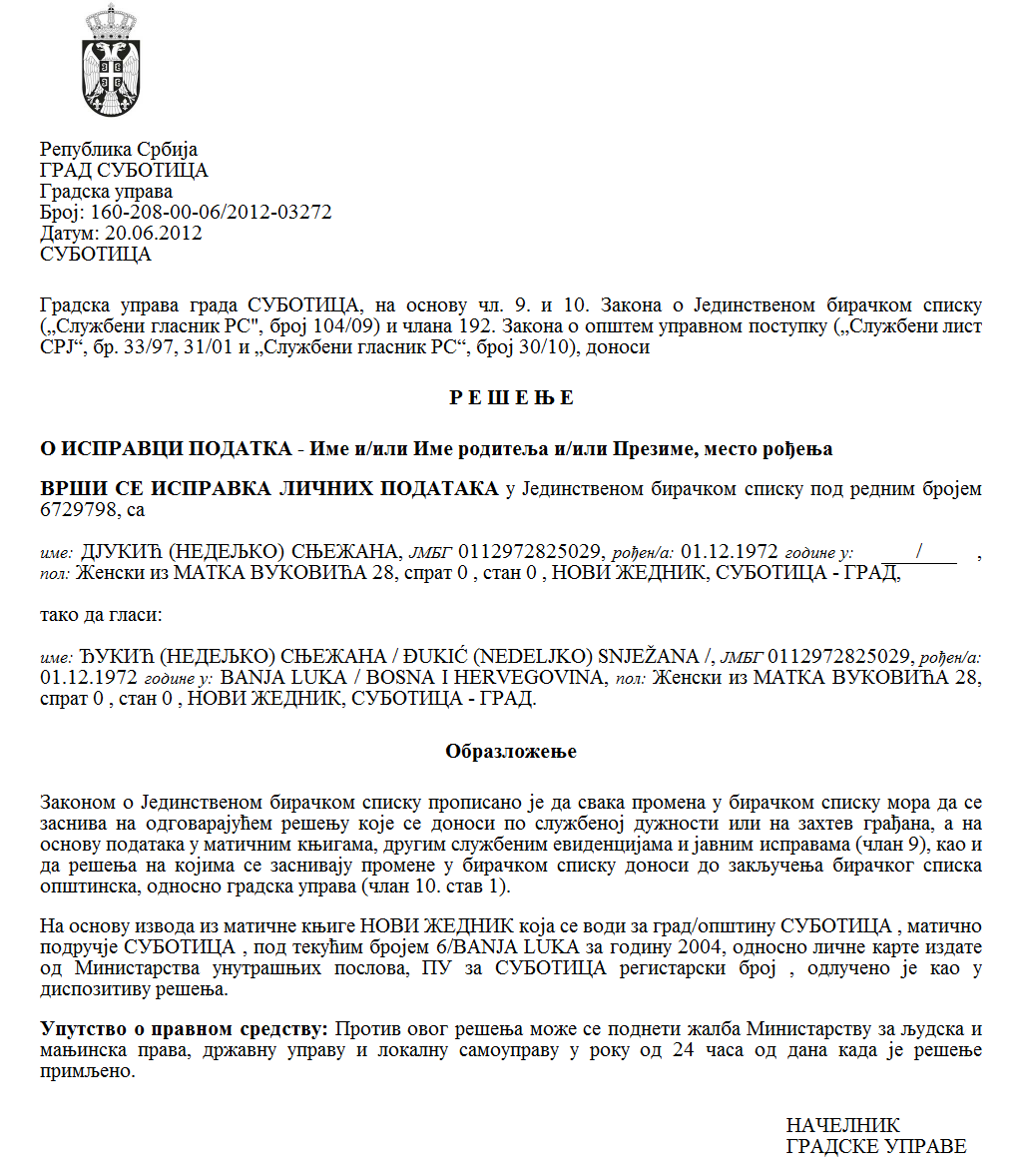 SZERB KÖZTÁRSASÁGVAJDASÁG AUTONÓM TARTOMÁNYZENTA KÖZSÉG A kultúra terén az eszközök odaítélésében illetékes bizottságSzám: 64-4/2023-IIKelt 2023. október 3-ánZ e n t a Zenta község költségvetéséből finanszírozott vagy társfinanszírozott, a kultúra  programjai és projektumai  kiválasztásának  módjáról, kritériumairól  és  mércéiről  szóló rendelet (Zenta Község Hivatalos Lapja,  29/2016. sz.) 19. szakasza alapján, a kultúra terén  az eszközök odaítélésében illetékes  bizottság a  2023. október 3-án tartott  ülésén elkészítette az alábbi  JEGYZÉKETa kultúra terén   a nyilvános  pályázat  kapcsán  bejelentett programok  és  projektumok finanszírozásáról  vagy  társfinanszírozásáról, a  kultúra alanyait illetően   Zenta  község területén   a  nemzeti közösségek kultúrája és  művészete  megőrzése,  védelme, előmozdítása és fejlesztése  terén,  a nyilvános pályázat kapcsán, amelyet 2023. február  20-án tettünk közzé  Zenta  község  hivatalos honlapján (http://www.zenta-senta.co.rs/) A jelen jegyzéket meg kell küldeni a Magyar Nemzeti Tanácsnak, hivatkozással, hogy 8 napon belül küldjék meg javaslatukat a magyar nemzeti kisebbségi kultúra alanyainak az eszközök felosztásáról.                                                                                                      Czeglédi Ida s. k.  								    a bizottság  elnökeSorszám                   EgyesületA program, illetve projektum neveA kért eszközök  összege dinárban A javasolt  pénzeszközök  összege  dinárban1Клуб пријатеља народних песама Горњи БрегNépdalbarátok Klubja FelsőhegyXII. Népzenei TalálkozóXII Митинг народне музике75.000,0050.000,002Удружење за неговање народних обичаја „Тавирожа“Tavirózsa Hagyományápoló EgyesületУнапређење и развој националне културе и традиције пензионера у СентиA zentai nyugdíjasok nemzeti kultúrájának és hagyományainak ápolása és  fejlesztése100.000,00100.000,003Удружење грађана „ХЕРЕЦЕ“ ТорњошHerőce  Polgárok Egyesülete TornyosMegemlékezés Nemzeti ÜnnepeinkreОбележавање наших државних празника100.000,0065.000,004Омладинска организација Торњош-ТорњошTornyosi Ifjúsági Szervezet – TornyosSzent István Napi KenyérszentelőСвети Стефан Oсвећење хлеба на дан Светог  Стефана100.000,0060.000,005Удружење грађана „Библиотечки  круг„  Горњи БрегKönyvtár Kör - FelsőhegyEgyházi és nemzeti ünnepeink, gyermektáborok és szakkörök Felsőhegyen - Наши црквени и државни празници, дечији кампови и професионалне групе у Горњем Брегу200.000,0060.000,006Удружење "Кућа старих заната” Сента"Régi Mesterségek Háza ZentaOkos múzeum kialakításaСтварање паметног музеја100.000,00-Прошле године нису средства наменски утрошилиA múlt évben nem rendeltetésszerűen használták az eszközöket7Друштво филателиста СентаBélyeggyűjtő Egyesület ZentaEmlék borítékok készítés, kiállításИзрада пригодних коверата, изложба50.000,0025.000,008Плесни клуб “Flamenco“ Сента Flamenco Tánc Klub  ZentaNemzetközi mazsorett feszrivál Међународно такмичење у чирлидингу (Међународни фестивал мажорета)100.000,0085.000,009Друштво за Есперанто Сента Eszperantó Egyesület ZentaTripolszki Géza élete és munkásságaЖивот и дело Гезе Трипољског30.000,0025.000,0010Културно друштво „БУЗАВИРАГ“ БогарашBÚZAVIRÁG Művelődési Egyesület, BogarasVII. Kárpát-medencei Népzenei TalálkozóVII Митинг народне музике Карпатског басена.100.000,0065.000,0011Уружења грађана „Интеркултурални Центар“Interkulturális Központ Zentai Helyi SzervezetIV. Alkotó és fafaragótábor -III. Zentai Interkulturális TáborIV Креативни и дрворезбарски камп - III Зентаи интеркултурални камп100.000,00-Turizmusnál is pályázottПријавио се и код  области туризма   12Културно друштво „Ади Ендре“ТорњошAdy Endre Művelődési Egyesület, TornyosAz évi programok, működés és magyarországi vendégszereplés Годишњи програми, рад и гостовање у Мађарској100.000,0065.000,0013Етно кућа „Магдин Дом“ТорњошMagda-lak Tájház, TornyosNyári kézműves tábor gyerekek részéreЛетњи занатски камп за децу80.000,0050.000,0014Рукотворилачко удружење „Розета“- СентаRozetta Kézműves Társaság – ZentaKézműves fejlesztő műhelyfoglalkozásokРадионице за развој заната100.000,0055.000,0015Мађарско културно друштво "Пендељ" СентаPöndöly Magyar Művelődési Egyesület ZentaA Pöndöly MME népzenei tevékenysége a 2023-es évbenАктивности народне музике МКД Пендељ у 2023. години90.000,0050.000,0016Мађарско културно друштво „ДЕЛИБАБ“DÉLIBÁB Magyar Művelődési Egyesület„Élő népzene a Kárpát-medencében” Délibáb Magyar Művelődési Egyesület 2023-as programja„Жива народна узика у Карпатском басену“ Програм мађарског културног друштва Делибаб за 2023. годину100.000,0070.000,00